Projekt pt. „Aktywizacja zawodowa osób bezrobotnych w powiecie łosickim (I)”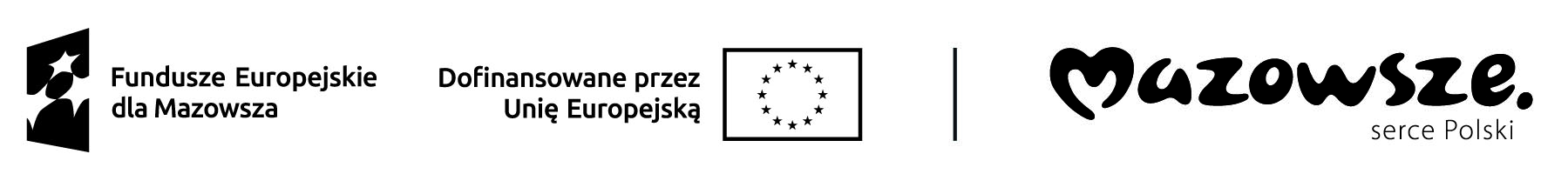 realizowany w ramach Osi priorytetowej VI Fundusze Europejskie dla aktywnego zawodowo MazowszaDziałanie 6.1 - Aktywizacja zawodowa osób bezrobotnychFundusze Europejskie dla Mazowsza 2021 – 2027Załącznik Nr 7do Regulaminu przyznawania Bonu na zasiedlenie ……………….………………………………..                       (miejscowość, data)………………………………………………          (nazwisko i imię)....................................................…………………………………………………        (adres zamieszkania)
......................................................                  (PESEL)OŚWIADCZENIE o podjęciu nowego zatrudnienia, innej pracy zarobkowej lub działalności gospodarczej 
i spełnieniu warunku, o którym mowa w art. 66n ust. 1 pkt 2 
ustawy o promocji zatrudnienia i instytucjach rynku pracy (Dz. U. z 2023 r. poz. 735 z późn. zm.)Zgodnie z art. 66n ust. 3 pkt 2 ustawy z dnia 20 kwietnia 2004 r. o promocji zatrudnienia 
i instytucjach rynku pracy (Dz. U. z 2023 r. poz. 735 z późn. zm.) oświadczam,  że:podjąłem*/podjęłam* nowe zatrudnienie od dnia ..........................................................................................w firmie .............................................................................................................................................................podjąłem*/podjęłam*nową inną pracę zarobkową od dnia ............................................................................w firmie .............................................................................................................................................................rozpocząłem*/rozpoczęłam* wykonywanie nowej działalności gospodarczej od dnia .......................................................i spełniam warunek, o którym mowa w art. 66n ust. 1 pkt 2 ustawy o promocji zatrudnienia 
i instytucjach rynku pracy (Dz. U. z 2023 r. poz. 735 z późn. zm.)odległość od miejsca mojego dotychczasowego zamieszkania1 tj....................................................................................................................................................................................(dokładny adres: nazwa miejscowości, kod pocztowy, ulica, numer domu/mieszkania)do miejscowości w której aktualnie mieszkam w związku z podjęciem zatrudnienia*/wykonywaniem innej pracy zarobkowej*/prowadzeniem działalności gospodarczej * tj....................................................................................................................................................................................(dokładny adres: nazwa miejscowości, kod pocztowy, ulica, numer domu/mieszkania)wynosi ....................... kmi/lub5) 	czas dojazdu do miejscowości w której aktualnie mieszkam w związku z podjęciem zatrudnienia*/ wykonywaniem innej pracy zarobkowej */prowadzeniem działalności gospodarczej* tj............................................................................................................................................................................(dokładny adres: nazwa miejscowości, kod pocztowy, ulica, numer domu/mieszkania)i powrotu do miejsca dotychczasowego zamieszkania1 tj. ...........................................................................................................................................................................(dokładny adres: nazwa miejscowości, kod pocztowy, ulica, numer domu/mieszkania)środkami transportu zbiorowego wynosi łącznie  .................... godzin/y dziennie,6) 	mój aktualny adres do korespondencji: …………………………………………………………………………………………………….
…………………………………………………………………………………………………………………………………………………………………………….7) 	przyjmuję do wiadomości, że pisma będą wysyłane przez Urząd na adres wskazany w punkcie 
6 niniejszego oświadczenia oraz będą one uznane za doręczone z upływem ostatniego dnia w którym mogłam/em odebrać pismo u operatora pocztowego zgodnie z obowiązującymi przepisami,8)	pozostałe dane i informacje zawarte w umowie o przyznanie środków w ramach bonu na zasiedlenie dla bezrobotnego podejmującego zatrudnienie lub inną pracę zarobkową lub działalność gospodarczą uległy*/ nie uległy* zmianie. Zmianie uległy następujące dane: (uzupełnić w przypadku zaistnienia zmian) ……………………………………………………………………………………………………………………………………………………………………………………………………………………………………………………………………………………………………………………………………………………………………………………………………………………………………………………………………………………………………………………………………………………………………………………………………………………………………………………………………………………………………………………………………………………………………………………………………………………………………………………………………………………….…………………………………………………..……………………..(czytelny podpis osoby, która otrzymała Bon)Do Oświadczenia załączam:umowę o pracę/umowę cywilnoprawną (oryginał do wglądu lub kserokopia umowy potwierdzona 
„za zgodność z oryginałem” przez pracodawcę) – w przypadku osoby podejmującej zatrudnienie/inną pracę zarobkową,deklarację ZUS ZUA (zgłoszenie do ubezpieczeń)  - w przypadku osoby podejmującej działalność gospodarczą.Niniejsze oświadczenie należy złożyć w Powiatowym Urzędzie Pracy w Łosicach w Łosicach w terminie 
do 7 dni kalendarzowych od dnia podjęcia nowego zatrudnienia, innej pracy zarobkowej lub działalności gospodarczej.*niewłaściwe skreślić1 miejsce dotychczasowego zamieszkania oznacza miejsce zamieszkania w dniu składania Wniosku o przyznanie Bonu na zasiedlenie